West Hardin CCISD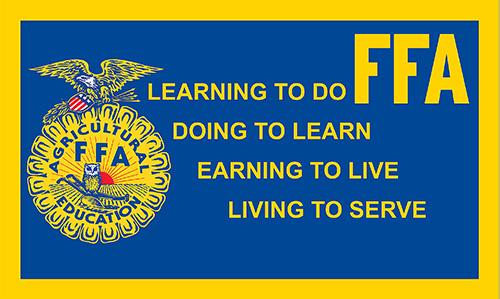 Agricultural Science & FFAStudent Handbook2017-2018Table of ContentsWelcome…………………………………………………………..3Ag Science Course Offerings……………………………………..4Agriculture Facts………………………………………………….5FFA Dues, Jackets, Jr. FFA……………………………………….6An Active Member………………………………………………..7FFA Member Participation……………………………………......8Officer Team………………………………………………….......	9FFA Creed, Motto, Ceremony, Pledge…………………………...10Ethics and Official Dress………………………………………....11FFA Fundraising Activities………………………………………12Parent Organizations…………………………………………......13Awards Program…………………………………………….........14Scholarship Opportunities………………………………………..15Competitive Team Activities………………………………….....16Leadership Activities………………………………………….....17Letter Jacket Program……………………………………………18SAEP……………………………………………………………..19Livestock Show Guidelines……………………………………...20Overnight Trips…………………………………………………..22Source List…………………………………………………….....23Forms………………………………………………………….....24Animal Welfare………………………………………………......25Travel Permission Form……………………………………….....26Emergency Information Form…………………………………....27Student and Parent Acknowledgment……………………………28Extracurricular Code of Conduct………………………………...29Calendar of Activities…………………………………………....30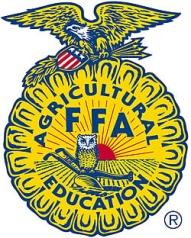 August 28, 2017Dear Students and Parents:Welcome to the 2017-2018 school year of the West Hardin FFA and West Hardin Agricultural Science Department.  It is enlightening to see the new and returning students in our program. This year’s program of activities is loaded with a wide array of challenges and activities for your participation.   The Agricultural Science Program consists of three elements, Classroom Instruction, Supervised Agricultural Experience and the FFA.  This is a unique program and we believe it will be a life-changing experience for you.  There are many opportunities for you to develop leadership skills as well as experience personal growth throughout your participation.  We look forward to each of you attending the plethora of activities and meetings available. It is a great way to make new friends and create camaraderie which will last a lifetime. Remember, as with any endeavor you pursue, you only get out of this organization what you put into it.  We are here to offer guidance and support for each of you.  Please do not hesitate to contact one of us if we can be of any assistance.Sincerely,James Merrifield		Ashlynn Schuett				jmerrifield@westhardin.org	ASchuett@westhardin.org						936/274-5061 ext. 603		936/274-5061 ext. 6042017-2018Agricultural Science & Technology Course OfferingsWest Hardin High SchoolPrinciples of Agriculture, Food, and Natural Resources Floral Design Introduction to Agricultural Mechanics Welding 1 & 2 Food Technology and SafetyMathematical Applications in AgriculturePrinciples of ConstructionWildlife FFAStructure of FFAThe FFA operates on local, state and national levels. Student members belong to chapters organized at the local school level. Agricultural education instructors serve as chapter advisors. Chapters are organized under state associations headed by an advisor and executive secretary, often employees of the state department of education. States conduct programs and host annual conventions.The National FFA Organization, governed by a Board of Directors and a Board of Student Officers, charters state associations; provides direction, programmatic materials and support; and hosts the National FFA Convention, which draws more than 45,000 attendees each November. The National FFA Alumni Association's more than 40,000 members in 1,200 affiliates assist in the continued growth and development of active FFA programs. Applied LearningThe agricultural education program provides a well-rounded, practical approach to learning through three components: Classroom education in agricultural topics such as plant and animal sciences, horticulture, forestry, agri-marketing, etc.; hands-on supervised agricultural career experience such as starting a business or working for an established company; and FFA, which provides leadership opportunities and tests students' agricultural skills. FFA DuesAnnual West Hardin FFA dues are $15.00.  This includes dues for Local, Ricebelt District, Area IX, Texas FFA Association, and the National FFA Association. Chapter T-Shirts along with other activity T-Shirts will be available for members to purchase separately.  Membership is required to participate on any LDE or CDE team, it is also required to show any livestock or ag mechanics projects. According to Texas FFA guidelines, members must be enrolled in an Agricultural Science Class to participate in activities.  FFA JacketsFFA Jackets can be purchased for $65.00 for females, and $70.00 for males. This will include your jacket and a tie or scarf.  Orders will be taken in class through the end of September.  The orders will then be placed with the National FFA Supply Service.  Please allow 4-6 weeks for delivery. All members are encouraged to purchase a FFA Jacket if they have plans of competing on LDE’s or CDE’s.  All jacket orders will be placed by the Agriscience Instructors.  No orders will be made until paid in full. An Active MemberAre you an active member, the kind that would be missed?Or are you just content, that your name is on the list?Do you attend the meetings and mingle with the flock?Or do you stay away, and criticize and knock?Do you take an active part, to help the work along?Or are you satisfied to be the kind that just belong?Do you ever go to visit, or call a member who is sick?Or leave the work to just a few, who call themselves, "the clique?"There's quite a program scheduled that we're sure you've heard about.And we'll appreciate it very much if you will help us out.So come to meetings often, and help us with hand and heart,Don't just be a member, but take an active part.Think this over friends, you know what's right from wrong,Why not be an ACTIVE MEMBER, and do not, "just belong".~ Author UnknownFFA Member ParticipationEvery FFA member should take advantage of the variety of activities that the FFA has to offer. We will recognize those members of the FFA who have actively participated in the many activities offered.  In order to be allowed to travel to any District, Area, or State FFA activities you as a member must be highly active in local chapter activities. Sign in sheets will be at each activity held, please make sure you sign your name on the sheet to receive credit.Activities:Chapter MeetingsFundraisersDistrict FFA ConventionArea ConventionLDE’s-District, Area and StateLocal FFA activitiesCDE’s- Area and StateRicebelt Leadership DayExhibiting Animals at Major and County Livestock Shows Other SAE activities Local Activities IncludeChapter meetingsFundraisers Community serviceServing on a committee 2017-2018 West Hardin FFA Officer TeamPresident:  Morgan Callaway			Vice-President:  Peyton Battle	Secretary:  Trey WhittingtonTreasurer:  Lilly PayneReporter:  Hayden PowellSentinel:  Katie TannerThe FFA CREEDI believe in the future of agriculture with a faith born not of words but of deeds - achievements won by the present and past generations of agriculturists; in the promise of better days through better ways even as the better things we now enjoy have come to us from the struggles of former years.I believe that to live and work on a good farm, or to be engaged in other agricultural pursuits, is pleasant as well as challenging; for I know the joys and discomforts of agricultural life and hold an inborn fondness for those associations which, even in hours of discouragement, I cannot deny.I believe in leadership from ourselves and respect from others.  I believe in my own ability to work efficiently and think clearly, with such knowledge and skill as I can secure, and in the ability of progressive agriculturists to serve our own and the public interest in producing and marketing the product of our toil.I believe in less dependence on begging and more power in bargaining; in the life abundant and enough honest wealth to help make it so - for others as well as myself; in less need for charity and more of it when needed; in being happy myself and playing square with those whose happiness depends upon me.I believe that American agriculture can and will hold true to the best traditions of our national life and that I can exert an influence in my home and community which will stand solid for my part in that inspiring task.FFA MOTTOLearning to DoDoing to LearnEarning to LiveLiving to ServeOPENING & Closing CEREMONY:President States:  FFA members, why are we here?Members rise in unison on the third tap and respond:To Practice Brotherhood, honor agricultural opportunities and responsibilities and develop those qualities of leadership which an FFA member should possess. PLEDGE OF ALLEGIANCE:  (please note, there is NO comma after nation.  Do not pause.)I pledge allegiance to the flag of the United States of America, and to the republic for which it stands, one nation under God, indivisible with liberty and justice for all.When you Look Good ...The FFA Looks Great!FFA Code of EthicsWe will conduct ourselves at all times in order to be a credit to our organization, chapter, school and community by:Dressing neatly and appropriately for the occasionShowing respect for others and being courteous at all timesBeing honest and not taking unfair advantage of othersRespecting the property of othersRefraining from boisterous talk, swearing and other unbecoming conductDemonstrating good sportsmanshipAttending meetings promptlyTaking pride in our organization and its functionsSharing with others experiences and knowledge by attending state and national meetingsOfficial DressThe uniform worn by FFA members at local, district, area, state, and national functions is called official dress. It provides identity and a distinctive, recognizable image to the organization.Female members should wear:				Male members should wear:Black skirt – hem should be below the knee		Black pants or slacksWhite collared blouse  				White collared shirtOfficial FFA Scarf 				Official FFA TieBlack Nylon hosiery 				Black socksBlack dress shoes – closed toe and closed heel            Black Shoes (low top dress shoes)Official FFA Jacket – zipped to top			Official FFA Jacket – zipped to topCDE Dress for contestsButtoned down, collared shirtNice Jeans or Slacks that  fit at the waist and are free of fading or holes.Closed Toe Shoes are requiredNo Caps or Hats (except hard hats in meats contest)Official Dress for Livestock ShowsButtoned Down, Collared Shirt, tucked into pantsNice Jeans that fit at the waist and are free of fading or holes.Closed Toe Shoes are required – NO Tennis Shoes.Belt should be wornNo Caps or HatsHair should be pulled away from face and look orderly.In addition to the previous guidelines, the West Hardin CCISD Student Dress Code is in effect at all FFA activities and competitions.  If it is inappropriate to wear to school, it is inappropriate to wear to an FFA activity.FFA FUNDRAISING ACTIVITIESThe FFA provides many activities throughout the year that require money.  The community service projects, the food and refreshments at meetings, supplies for the banquet, travel to any FFA contest, and any other materials deemed necessary for FFA activities require a large sum of money.  You are asked to participate in whatever fundraising activity that we have.  The more money that our group makes, the more activities we can provide to you. We are limited to two fund-raisers per school year.  Fall Semester FundraiserFresh Country Meats and DessertsRequirements for LCDE participationMUST SELL at least 5 items or will not be allowed to participate on the team Fresh Country FruitRequirements for LCDE participationMUST SELL at least 5 items or will not be allowed to participate on the team Spring Semester fundraiserTBDWest Hardin FFA Booster ClubParents of current FFA members and community members comprise the West Hardin FFA Booster Club. The purpose is to support the West Hardin FFA and its members. Money raised from fundraisers supports the scholarship program, assistance with chapter member award programs (National convention, leadership camp, judging contests, banquets, etc.).  Membership dues are $25 per year per family.Booster Club meetings will be held in conjunction with chapter meetings.  Please see calendar of activities for exact dates.  The meetings begin at 6:00 p.m.Awards ProgramThe West Hardin FFA Chapter has several award opportunities for members to participate.  Each Spring, the West Hardin FFA hosts an Awards Banquet to recognize the achievements of FFA members.  Members must complete an application and submit it before the required deadline which will be announced in the spring semester.  Applications will be judged by an outside panel of Agricultural Science Teachers from the District and Area Associations.  The following awards will be awarded on the chapter level:OUTSTANDING MEMBER AWARDS9th Grade FFA Member 10th Grade FFA Member 11th Grade FFA Member 12th Grade FFA Member PROFICIENCY AWARDSMembers will be awarded certificates based upon their Supervised Agricultural Experience ProgramCHAPTER OFFICER AWARDSChapter Officers will receive a metalSENIOR PARTICIPATION AWARDSParticipate in at least 8 activitiesSTAR AWARDSStar GreenhandStar ChapterStar LonestarHONORARY LONE STAR FFA DEGREEMembers will select community members who have given of their time and talents to the FFA during the April Meeting.  Recipients will receive this award at the banquet.  A person can only receive this award one time.**Students may apply for Proficiency awards, Lone Star FFA Degree, and Star Awards beyond the chapter level based upon their completed record book for their FFA experience.  Requirements for these awards are located in the National FFA Manual and the Texas FFA Degree Selection Procedures.  This information is kept on file in the Agriscience teacher’s office.  Please contact an FFA Advisor if you wish to apply for advanced awards or for further information.  Scholarship Opportunities1.  Scholarship Opportunities through Texas FFA Association Scholarship Programs  Graduating Seniors apply during the Spring Semester at the District Degree Check.  Scholarship is based on academic rank (must be in top 25% for Houston, top 50% for the others), SAT/ACT scores (minimum 950 on SAT, minimum of 20 on ACT), and FFA activities.  Students will interview at the Area Degree Check.  Ten members from the Area Association will advance to state interviews to compete for these awards.San Antonio Livestock Show 			$15,000 (4 offered)Houston Livestock Show				$16,000 (70 offered) You do not have to be an Agricultural or Life Science Major to receive this scholarship.Jim Bob Norman Memorial			$10,000 (2 offered)C.J. “Red” Davidson				$8,000 (2 offered)Southwestern Exposition				$4,000 (2 offered)Farm Credit Bank of Texas			$2,000 (4 offered)Texas Agricultural Education Fund			$2,000 (1 offered)Young Farmers of Texas				$2,000 (1 offered)2.  National FFA ScholarshipsGraduating seniors apply for various scholarships.  Students may obtain an application from www.ffa.org , the National FFA website.  Eligibility requirements and award amounts are listed as well.3.  West Hardin FFA Booster Club Scholarship	Graduating seniors must complete an application and submit it to the scholarship committee for consideration.  Amounts and numbers of scholarships available will be determined by the Parents and Friends Club.  Applications will be available during the Spring Semester.4.  Agriscience Fair CompetitionThe Agriscience Fair offers the opportunity for members to demonstrate their agriscienceabilities through a science fair competition.  Scholarships are awarded on the state and national levels.6.  Proficiency and Star Awards	Students can obtain various scholarships through participation in advanced awards.  Students who win on the state and national levels will receive scholarships.7.  Career Development Events	Students can win various scholarships at various contests if they win high individual honors.  Additionally, colleges scout judging team members and offer those students with exceptional abilities scholarships to judge at their universities or colleges, respectively.*** Other scholarship opportunities will be announced during class and at FFA meetings as they become available.**Competitive Team ActivitiesLeadership Career Development Teams – Fall SemesterJr. Chapter Conducting	Sr. Chapter ConductingJr. FFA Skills DemonstrationSr. FFA Skills DemonstrationJr. FFA Quiz TeamSr. FFA Quiz TeamSr. Creed SpeakingJr. Creed SpeakingAgricultural Issues Forum FFA Broadcasting TeamFFA Public RelationsJob InterviewAgriculture Advocacy Career Development Teams – Spring SemesterSoil and Water Stewardship SpeakingExtemporaneous SpeakingJr. Prepared Public SpeakingSr. Prepared Public SpeakingFood TechLivestock JudgingHorse JudgingVet TechFloriculture Poultry Dairy FoodsAg. MechanicsForestryFarm BusinessEntomology Nursery Landscape Tractor TechnicianLEADERSHIP ACTIVITIESThe following activities are offered to all members in the West Hardin FFA.  Some activities may have prerequisites based upon leadership achievements. Fall SemesterGreenhand Area 9 Leadership CampWest Hardin Chapter Geenhand CampNational FFA ConventionLeadership Career Development EventsSpring SemesterCareer Development EventsFort Worth Livestock ExpositionHouston Livestock Show and RodeoDistrict ConventionArea ConventionSummer BreakState Leadership Conference for Area and State Officers Area Leadership Conference for Chapter Officers  Chapter Officer Leadership CampState FFA Convention Washington Leadership ConferenceOfficer RetreatWest Hardin FFA Letter Jacket ProgramThe students of the West Hardin FFA Chapter are eligible for a West Hardin Letter Jacket. The following criteria must be met in order to apply for a West Hardin FFA Letter Jacket. The Student is responsible for purchasing his/her own letter jacket after receiving approval from the advisors.  The West Hardin FFA/CCISD will purchase the initial letter or mount for students.  Additionally, the FFA will purchase one patch for a team event.  Additional patches may be purchased by the students, but should be approved by the advisors.ALL students must meet all the following criteria:1. The student must be a member in good standing of the West Hardin FFA and abide by theFFA/Agriscience Department Code of Conduct, as outlined in the West Hardin FFA / Agricultural Science Department Handbook.2. The student must have attended 75% of all club meetings, unless excused by the FFA advisors.3. The student must participate in two (2) organized FFA community service projects.4. The student must be classified as a sophomore and a must have been member of the FFA for a minimum of four (4) semesters.5. The student must maintain a minimum of a “B” average in all Agriscience classes.6. The student must have received their Greenhand & Chapter FFA Degrees.7. The student must have no less than a satisfactory conduct grade on their report card and have therecommendation of their principal or vice-principal.8. The FFA advisors must recommend student for a letter jacket.All Students must meet at least one (1) of the following criteria:9. The student must place in the top 3 in the State Agriscience Fair.10. The student must advance to the state contest in any LDE or CDE event. 11. The student must be selected first (1st) in a State Proficiency Event.12. The student must win a National FFA Award or receive individual or special recognition from theNational FFA Organization.13. The student is elected to a District or Area office. 14. The student must have received their Lone Star FFA Degree.15. The student’s project (which is entered through the West Hardin FFA) is selected as Division Champion or Reserve Division Champion at a major Livestock Show (Southwestern Exposition -Ft. Worth, Houston Livestock Show & Rodeo - Houston).-------------------------------------------------------------------------------------------------------------------------------If you feel you've met the qualification to "letter" please complete the following short form and submit theform before the Christmas holidays to one of the West Hardin FFA Advisors.Date: __________________Name ______________________________ Classification_________________________Which of the following Criteria (9-15) have you met and when did you meet these criteria:________________________________________________________________________________________________________________________________________________________________________________________________________________________________________________________________________________________________Supervised Agricultural Experience ProgramsA unique aspect of the Agricultural Science Program is the SupervisedAgricultural Experience Program (SAEP). It enables students to feed and exhibit livestock projects, develop agricultural crop or horticultural enterprises or experience the other aspects of the agricultural industry. The SAEP is a powerful tool that teaches responsibility, time management, commitment, teamwork and sound financial practices.Estimated Cost of Livestock ProjectsSpecies _	Time		Duration*	 Cost _		Feed/Tack Cattle 		16 months	Sept.- Oct.	$2000		$2000 		Swine 		5 months	May- Oct.	$500 		$400		Sheep 		7 months	April- Oct.	$400 		$300 		Goats		7 months	April- Oct.	$500		$350		Broilers		6 weeks	Aug.- Oct.	$30/30 head 	$500 		Rabbits		5 weeks	Sept.- Oct.	$225-5 head	$150		All time durations will vary depending on the shows being purchased for and the locating of the project.Cost of this animal may vary depending on specific stock show, quality of livestock and location purchased.The above costs do not reflect any charges that can occur for veterinarian fees, medication, validation, entry fees, etc. These would be additional expenses for the project.West Hardin CCISD does not have a facility to house animals. If interested in raising an animal, please make sure you can provide the proper housing requirements. Contact one of the FFA advisors for more info on housing requirements. Livestock Show GuidelinesStock Show EligibilityTo be eligible to participate in any livestock show, students must meet the following requirements:Be enrolled in an agricultural science classBe a member in good standing of the West Hardin FFA Chapter (Dues paid for current year)Meet TEA guidelines for academic eligibilityHave paid entry fees on time and meet show requirementsHave approval of agricultural science teacherShow EntriesThe agricultural science teachers will assist in making arrangements for participation in the Hardin County Fair, Rice Festival, YMBL (Beaumont) and approved major shows. Entries in all other shows will be the responsibility of the student.Travel to and from ShowsWest Hardin CCISD Policy governs transportation procedures.  Parents and Students should check with Agricultural Science Teachers for clarification before any livestock shows.  Discipline While at ShowsLivestock shows are an extension of the West Hardin CCISD Classroom; therefore students will be responsible for their personal conduct. All school rules are in effect at these shows.Animal Care at ShowsWhile at livestock shows, each student will be responsible for all feeding, care and grooming of his/her respective animal(s).Responsibilities to BuyersThe student will write, gain instructor approval, and deliver a Thank You note to the individuals who provide premium money or buy their project. Proof of delivery of the Thank You note must be given before the premium/auction check will be released to the student.Equipment/Trailer UseArrangements must be made for the use of any equipment belonging to the FFA. Clippers, blowers, etc. must be returned in a diligent manner so that others may be able to use them. The use of livestock trailers will be limited to the agricultural science teachers and others as deemed necessary.  Anyone using a livestock trailer, should have their driver’s license and proof of insurance on file in the Superintendent’s office. Any equipment lost, stolen or destroyed while in the possession of a student/borrower will be replaced at the expense of the student/borrower.Specific Show RulesIt is the sole responsibility of the exhibitor to be familiar with all rules pertaining to his/her livestock project (this information may include weight limits, entry requirements, age, etc.) This information may be obtained from the Agriscience teachers or by visiting the web sites of the shows you are entering (See Website Reference pages).  MedicationsIt is strictly prohibited to administer any type of vaccine, drug, spray, feed additive, or substance internally or externally without first receiving approval of the Agriscience teachers. All substances used on the animal must be approved for use on the animal or be recommended by the Agriscience teacher.  All withdrawal times must be followed.  All students are expected to read and agree to abide by the Animal Welfare Agreement that can be found on the pages following. Livestock Show Guidelines – cont’dRecommendations for Feeding and Care of AnimalsThe feeding and care of the animals is a very important aspect of the livestock project. Feeding is responsible for at least 50% of the success or failure of a project. Below is a list of several proven practices which if done consistently, will lead to success in the show ring.Daily Care/FeedingThe daily routine of feeding and care is very important. All animals respond well to an organized routine.  They should be fed twice daily in most cases. Normally this will require at least 30 minutes in the morning and thirty minutes in the evening (7:30-8:00 a.m. and 4:30 p.m.-6:00 p.m. at the project center).  Your feeding program will be tailored to your particular animal as recommended by your Agriscience teacher. Your choice of feeds will be up to you based upon your particular situation. It is best to discuss with the Agriscience teachers the feeding program that you are going to use.Halter Breaking or Teaching the animal to leadOne of the more important considerations that arise early in the feeding period is teaching the calf, lamb or goat to lead with a halter or collar, or pig to walk with a whip.  The animal must be worked daily. This is no easy task and sometimes can be very time consuming. Consistency is the key. Some animals learn more quickly than others do, but normally this can be accomplished in the first several weeks. The animal must also be trained to stand correctly and calmly. This is critical, as in some cases the judge may want to handle the animal. This practice will require several additional hours each week.Disease PreventionYour animal’s pen must be kept clean on a daily basis. This will help reduce fly problems and help in keeping the animal clean. Regular de-worming (every 21 days) for internal parasites and vaccinations for more serious diseases is recommended. A close examination of your animal’s feces, appetite, and attitude can help you assess its general health.  All medications should follow withdrawal guidelines for market animals.Approved Livestock Surgical PracticesMany times it will be necessary to perform surgical procedures on livestock which will improve their general appearance.  It is recommended to contact the veterinarian to assist with any de-horning, castration procedures, etc.  However, please realize there is always the possibility for complications. The owner must accept all risks of illness or death of the animal.Weighing on a Regular BasisKnowing your animal’s weight and weighing on a regular schedule is very important. Weight gain or loss is a good indicator of how well the animal is progressing. Animals should be weighed as often as feasible. It is particularly important near show time, as weight limits and weight classes are sometimes critical to placing the animal. It is also important to know the minimum and maximum weight limits for the species you are showing and the show you are entering.  Please post your weights on the charts provided each week.Grooming Livestock for the ShowDuring the latter part of the feeding period, much time must be devoted to grooming the animal.  Brushing and combing your animal are important daily routines. Washing and clipping will also be done on regular intervals to get a good view of how the animal is growing and progressing. In most cases, all animals will be clipped prior to the show to meet maximum hair requirements of the show that you are entering.  This does not apply to lambs.  Do not wash lambs until it is time to shear or show.  Overnight TripsThe opportunity to participate in the West Hardin FFA is a privilege extended to WHCCISD students. Participation in the West Hardin FFA places a student in a position of recognition and often bestows the position of role model upon the member. Any student who elects to accept the privilege of participating in the West Hardin FFA must recognize that he/she is a representative of the school and district, and will be held to a higher standard of conduct than that applied to the general student body. This applies to school related and non-school related activities. The member is subject to state law, school district policies, school rules and regulations, the West Hardin FFA Constitution and By-laws, and University Interscholastic League (UIL) rules.  West Hardin CCISD policy governs all trips taken by FFA members.  Any student found in violation of these policies will be disciplined accordingly.  Students will follow directions given by Advisors, as well as adult chaperones WITHOUT ARGUMENT.   NO disrespect of any kind toward anybody.Students will conduct themselves in a proper manner at all times.Students will stay with the group at all times.    Students will not leave the hotel or site of activity for any reason.Students will follow all curfew times.  Lights out will be at the discretion of the advisors.Students must stay in the room assigned to them.  Female students will not be allowed in rooms of male students.  Male students will not be allowed in rooms of female students.  Students will wear official dress, except when notified by the Advisors.  West Hardin CCISD dress code is in effect at all times.Violations to these guidelines will not be tolerated.  If a violation occurs your parent will be responsible for coming to get you at time of violation.  Source ListLivestock Show Feed and SuppliesSullivan’s Show Supply (online at www.sullivansupply.com 1-800-588-7096 (will send catalog upon request)Kountze Feed Supply 409/246-4779Dayton Farm and Ranch Southeast Texas Farm and Ranch 936/587-5094Tractor SupplyVeterinariansSour Lake Veterinary Clinic 409/287-2288Stock Show InformationTexas Rice Festival http://www.texasricefestival.com/ South Texas Fair and Rodeo http://www.ymbl.org/ Hardin County Fair http://www.hardincofair.com/ Houston Livestock Show and Rodeo www.hlsr.comFort Worth Livestock Show www.fwssr.comState Fair of Texas  www.bigtex.comUniversitiesTexas A&M University www.tamu.eduTexas Tech University www.canrs.eduAg Consortium of Texas(links to all ag colleges) www.agintexas.orgSFASU www.sfasu.eduSHSU www.shsu.eduTarleton State University http://www.tarleton.edu FFANational FFA Association www.ffa.orgTexas FFA Association www.texasffa.orgWest Hardin FFA www.westhardin.ffanow.org AET http://www.theaet.com/ FormsThe following pages contain forms that need to be returned to the agriscience teachers.  If you are going to participate in any FFA activity, we must have the permission slip and emergency information. If you are raising an animal we need the animal welfare agreement. All forms will be signed and turned in as they apply to the individual student.West Hardin County Consolidated Independent School DistrictAnimal Welfare AgreementAs a student member of the West Hardin C.C.I.S.D. FFA Chapter who is currently raising an animal project, I know of the importance of the humane treatment of our livestock, poultry, and rabbit projects.1.  I agree that my project(s) will be fed on a daily basis throughout the feeding period with     a feed ration and schedule approved for my animal(s) by the Agricultural Science Teachers.2.  I agree that the animal’s pen or stall will be cleaned by me daily by removing any     manure and any soiled bedding.3.  I agree that my animal(s) will be provided with fresh water and fed daily with all     watering and feeding equipment remaining clean.4.  I agree that my project(s) will be de-wormed regularly and be provided with veterinary     attention when deemed necessary.5.  I agree not to abuse or use excessive force on my project, especially when training or     exercising my animal.6.  I agree not to use any drugs (or unnatural alteration techniques) on my animal without the     approval of a veterinarian or my advisor.7. In the event that I am feeding with a group of other students, I agree that I will share    the feeding and cleaning responsibilities when it is my turn.I know that failing to meet the standards set by my FFA advisor(s) and those listed in steps 1-7 above, will be grounds for removal of my project following the third verbal or written warning from my advisor. The animal(s) will then be sold at the current market value at a local livestock exchange if applicable; I will then receive the sale money.__________________________ 		____________________________FFA Member Signature Date 			Parent or Guardian Signature Date__________________________FFA Advisor SignatureWest Hardin FFA / AGRISCIENCE DEPARTMENTPARENT TRAVEL PERMISSION FORMFOR PARTICIPATION IN SCHOOL SANCTIONED EVENTS DURING THE 2017-2018 SCHOOL YEAR AS A MEMBER OF THE WEST HARDIN FFA/ AGRISCIENCE DEPARTMENT.FACULTY SPONSORS: James Merrifield and Ashlynn SchuettSTUDENT:__________________________________ GRADE LEVEL:______ ID#___________PARENTS’ NAME______________________________________________________________EVENT:__TRF Livestock Show__________________________________________LOCATION:_Winnie, TX_______________________________TIME LEAVING SCHOOL:__12:30 pm  ESTIMATED TIME BACK TO SCHOOL:__7PM_______The above named student has my consent to travel to and/or from each event participated in by this organization during this school year including all errands and activities related to duties and assignments made to members enrolled in the FFA / AGRISCIENCE CLASS. The mode of transportation will be West Hardin CCISD provided transportation.All students must abide by state, district and campus policies at all AGRISCIENCE/FFA sponsored events, whether held during normal school hours, after school hours, or on weekends and holidays. I understand that students who violate said policies will be subject to disciplinary consequences in accordance with the STUDENT CODE OF CONDUCT, including possible removal from future participation in FFA events.I understand that infractions to any of these said policies which include theft, vandalism, possession of illegal substances will result in notification of parent/guardian and my child being returned to school at the parent’s expense with no reimbursement of funds.I agree to, and hereby, release West Hardin County Consolidated Independent School District and its trustees, employees, sponsors and volunteers from all legal responsibility from liability resulting from any activities of this organization, including liability caused by or related to the negligence of any such party.I agree or do not agree (please circle one) to allow my child to swim at any events that swimming opportunities available.I agree or do not agree (please circle one) to allow my phone number and address to be published in the FFA Directory.This form must be signed and returned to the sponsor before the student will be permitted to participate in any activities of this organization._________________________________			_________________________Signature of Student Date					 Signature of Parent DateDate Received______________________________West Hardin FFAEmergency InformationThis form must be completed by the parent/guardian of each member. This form is required of allmembers of the FFA. This form must be updated yearly or in the event that any of the information should change. WITHOUT THIS COMPLETED FORM, YOUR CHILD MAY NOT PARTICIPATE IN THE FFA ACTIVITIES. STUDENT’S NAME_____________________________________________ GRADE______ DATE OF BIRTH_____________________ SOCIAL SECURITY #________- ______-_________FFA ACTIVITIES_____________________________________________________PARENT OR GUARDIAN’SNAME________________________________________________________________________HOME ADDRESS_________________________________ CITY_________________________ZIP____________TELEPHONE #________________ PARENTS HOME # (IF DIFFERENT)___________________MOM’S WORK #____________________ DAD’S WORK#_______________________________Parent’s Email Address_______________________________________________________INSURANCE CARRIER____________________________________ _____________________PHONE #_____________________________________________________________________NAME OF INSURED____________________________________________________________ID NUMBER___________________________________________________________________GROUP #_____________________________________________________________________PLAN #_______________________________________________________________________Name and phone number of relative or friend who can be contacted in case of emergency whenparent/guardian are unavailable.NAME_________________________________________ PHONE #_____________________RELATION____________NAME_________________________________________ PHONE #_____________________RELATION____________FAMILY DOCTOR_______________________________PHONE#______________________DENTIST_______________________________________PHONE#______________________IF, IN THE JUDGEMENT OF ANY REPRESENTATIVE OF THE SCHOOL, THE ABOVE STUDENT NEEDS IMMEDIATE CARE AND TREATMENT AS A RESULT OF ANY INJURY OR ILLNESS, I DO HEREBY REQUEST, AUTHORIZE, AND CONSENT SUCH CARE AND TREATMENT AS MAY BE GIVEN SAID STUDENT BY ANY MEDICALLY QUALIFIED REPRESENTATIVE. I DO HEREBY, AGREE, TO INDEMNIFY AND SAVE HARMLESS THE SCHOOL AND ANY SCHOOL REPRESENTATIVE FROM ANY CLAIM BY ANY SUCH PERSON OF SUCH CARE AND TREATMENT OF SAID STUDENT.___________________________________ 	__________________________________STUDENT’S SIGNATURE DATE 		PARENT/GUARDIAN’S SIGNATURE DATEStudent and Parent AcknowledgementThis West Hardin FFA & Agricultural Science Department Handbook has been published to help your son/daughter gain the greatest possible benefit from his/her agricultural science/FFA experience.  The FFA needs your cooperation. It is very important that each FFA member understands the opportunities and regulations outlined in this handbook.  Parents are to encourage their son/daughter to abide by all rules or regulations set forth in this handbook. Please go over all agreements outlined in this handbook and return them to your Agriscience teacher.  Your signature and that of your child acknowledge the receipt of this FFA Member Handbook and the agreement to take full advantage of all the opportunities that are available to members.__________________________________________ ____________________Printed Name of Student Date____________________________________ __________________________Student Signature Date_______________________________________________________________Parent Signature DateDate Received_________________________ Received by:_________________________**The following forms must also be returned1. Emergency Information Form2. Parent Permission Agreement3. Animal Welfare Agreement if exhibiting animals4. Handbook AcknowledgementWest Hardin County Consolidated Independent School District
Extracurricular Code of Student ConductAny student actively participating in the West Hardin FFA Chapter is required to abide by the West Hardin CC Independent School District Extracurricular Code of Student conduct.  West Hardin FFAProgram of Activities 2017-2018September12		First Day of School14		Livestock Meeting18		Fresh Country Meat and Dessert Fundraiser Starts19		Chapter FFA Meeting @ 6pm		 20		Area IX Greenhand Camp22		Hardin County Welding Entries DUE29		Homecoming30		Hardin County Rabbit ValidationOctober4		TRF Welding Contest5		TRF Livestock/Ag Mechanics/ Breeding Beef Check-in6		TRF Cattle Show (8AM) and Ag Mech Show (9AM)7		TRF Livestock Judging Contest (8AM) and Lamb & Goat Show9		Fresh Country Meat and Dessert Fundraiser Ends10		Chapter FFA Meeting @ 6pm12		YMBL Order/Entry DUE for Poultry12		Tag Orders for Market Swine, Goats and Lambs DUE15		HLSR Calf Scramble open18		Hardin County Welding Contest19		Hardin County Rabbit and Poultry Show20 		FFA Dues are due by 4 pm20		Hardin County Market Steer, Lamb, Goat and Swine Show21		Hardin County Auction21		AggieFest Judging Contest/ Equine Judging Workshop23		Holiday- No School! 30		District Leadership Camp		November1		FFA Roster Deadline-paid2		YMBL Market Lamb, Goat and Swine Tag Pickup7		Ricebelt District LDE Contests9		Chapter FFA Meeting @ 6pm13		Fresh Country Meat and Dessert Fundraiser Pick-Up/ Fresh Country Fruit Fundraiser Starts14		Area IX LDE Contests- SFA15		Ft Worth Entries Due 		20-24		Thanksgiving Break	30		YMBL Market Lamb, Goat and Swine Entry DeadlineDecemberFresh Country Fruit Fundraiser Ends 	1		HLSR- Calf Scramble Due 	1		Junior FFA Roster Deadline 1-2		State LDE Contest – SHSU	12		Chapter FFA Meeting @ 6pm12		Fresh Country Fruit Fundraiser Pick-Up25-7		Winter BreakJanuary8		School Resumes12		YMBL Roaster PickupTBA (11|18)	Chapter FFA Meeting @ 6pm15		Student Holiday19		Ford Leadership Scholarship Deadline19-22		Fort Worth Livestock- HeifersFebruary8		Chapter FFA Meeting @ 6pm 19		President’s Day- No School!	20-24		National FFA Week (Activities TBA)20-22		Texas FFA Day at the Capitol25-26		Ricebelt District Convention @ Silsbee HS	March3		HLSR- Floriculture CDE5		HLSR- Horse Judging CDE7		HLSR- Poultry Show8-11		HLSR-Heifers12-16		Spring Break12		HLSR- Livestock Judging CDE13		HLSR-Vet Tech CDETBA		HLSR-Tractor Tech CDE16-18		HLSR-Ag Mechanics Show22		Tarleton Invitation CDE22		YMBL Lamb and Goat Show23		YMBL Market Poultry Show24		YMBL Market Rabbit Show24		A&M Judging Clinics25		YMBL Swine and F-1 Heifer Show27		YMBL Steer ShowApril5		Ricebelt District Degree Check- Dayton @ 4:30pm7		Area IX CDE Contests- Texas A&M10		Officer Applications Due by 4pm / Chapter FFA Meeting and Officer Election Speeches @ 6pm	TBA		SFA Invitational CDE	17		Area IX CDE Contests- SHSU18		Area IX CDE Contests- Tarleton			22 		State CDE Contests- Texas Tech24		Officer Elections- Test and Interview26		State CDE Contests- Tarleton27		State CDE Contests- SHSUMay1		State Officer Applications Due3		Chapter FFA Banquet13		Area IX Scholarship Check14		Area IX Degree Check15		Area IX Convention June1		Graduation					7-9		State Degree Check 	26-28		Area IX Leadership Camp 	July9-13		State FFA Convention – Fort Worth*** All dates subject to change. Agricultural Science teacher will let students know of any changes.***